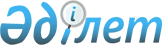 О внесении изменений в решение Атбасарского районного маслихата от 22 декабря 2023 года № 8С 10/2 "О районном бюджете на 2024-2026 годы"Решение Атбасарского районного маслихата Акмолинской области от 28 мая 2024 года № 8С 16/2
      Атбасарский районный маслихат РЕШИЛ:
      1. Внести в решение Атбасарского районного маслихата "О районном бюджете на 2024-2026 годы" от 22 декабря 2023 года № 8С 10/2 (зарегистрировано в Реестре государственной регистрации нормативных правовых актов № 191321) следующие изменения:
      пункт 1 изложить в новой редакции:
      "1. Утвердить районный бюджет на 2024-2026 годы согласно приложениям 1, 2 и 3 соответственно, в том числе на 2024 год в следующих объемах:
      1) доходы – 9 489 757,5 тысяч тенге, в том числе:
      налоговые поступления – 2 330 078,0 тысяч тенге;
      неналоговые поступления – 48 022,0 тысячи тенге;
      поступления от продажи основного капитала – 25 920,0 тысяч тенге;
      поступления трансфертов – 7 085 737,5 тысяч тенге;
      2) затраты – 9 591 416,0 тысяч тенге;
      3) чистое бюджетное кредитование – -380,4 тысяч тенге;
      бюджетные кредиты – 7 321,0 тысяча тенге;
      погашение бюджетных кредитов – 7 701,4 тысяча тенге;
      4) сальдо по операциям с финансовыми активами – 0 тенге:
      приобретение финансовых активов – 0 тенге;
      поступления от продажи финансовых активов государства – 0 тенге;
      5) дефицит (профицит) бюджета – -101 278,1 тысяч тенге;
      6) финансирование дефицита (использование профицита) бюджета – 101 278,1 тысяч тенге:
      поступление займов – 7 321,0 тысяча тенге;
      погашение займов – 383 861,4 тысяча тенге;
      используемые остатки бюджетных средств – 477 818,5 тысяч тенге.";
      пункт 4 изложить в новой редакции:
      "4. Утвердить резерв местного исполнительного органа района на 2024 год в сумме 53 113,3 тысяч тенге.";
      приложения 1, 5 к указанному решению изложить в новой редакции согласно приложениям 1, 2 к настоящему решению.
      2. Настоящее решение вводится в действие с 1 января 2024 года. Районный бюджет на 2024 год Целевые трансферты из областного бюджета на 2024 год
					© 2012. РГП на ПХВ «Институт законодательства и правовой информации Республики Казахстан» Министерства юстиции Республики Казахстан
				
      Председатель Атбасарского районного маслихата 

Н.Рахимов
Приложение 1 к решению
Атбасарского районного маслихата
от 28 мая 2024 года
№ 8С 16/2Приложение 1 к решению
Атбасарского районного маслихата
от 22 декабря 2023 года
№ 8С 10/2
Категория 
Категория 
Категория 
Категория 
Сумма, тысячи тенге
Класс
Класс
Класс
Сумма, тысячи тенге
Подкласс
Подкласс
Сумма, тысячи тенге
Наименование
Сумма, тысячи тенге
I. Доходы
9 489 757,5
1
Hалоговые поступления
2 330 078,0
01
Подоходный налог
378 286,0
1
Корпоративный подоходный налог
370 188,0
2
Индивидуальный подоходный налог
8 098,0
03
Социальный налог
1 275 194,0
1
Социальный налог
1 275 194,0
04
Налоги на собственность
572 635,0
1
Налоги на имущество
572 635,0
05
Внутренние налоги на товары, работы и услуги
50 614,0
2
Акцизы
8 497,0
4
Сборы за ведение предпринимательской и профессиональной деятельности 
42 117,0
08
Обязательные платежи, взимаемые за совершение юридически значимых действий и (или) выдачу документов уполномоченными на то государственными органами или должностными лицами
53 349,0
1
Государственная пошлина
53 349,0
2
Неналоговые поступления
48 022,0
01
Доходы от государственной собственности
40 276,0
1
Поступления части чистого дохода государственных предприятий
116,0
5
Доходы от аренды имущества, находящегося в государственной собственности
3 286,0
7
Вознаграждения по кредитам, выданным из государственного бюджета
36 607,0
9
Прочие доходы от государственной собственности
267,0
06
Прочие неналоговые поступления
7 746,0
1
Прочие неналоговые поступления
7 746,0
3
Поступления от продажи основного капитала
25 920,0
01
Продажа государственного имущества, закрепленного за государственными учреждениями
25 920,0
1
Продажа государственного имущества, закрепленного за государственными учреждениями
25 920,0
4
Поступления трансфертов
7 085 737,5
01
Трансферты из нижестоящих органов государственного управления
139 225,5
3
Трансферты из бюджетов городов районного значения, сел, поселков, сельских округов
139 225,5
02
Трансферты из вышестоящих органов государственного управления
6 946 512,0
2
Трансферты из областного бюджета
6 946 512,0
Функциональная группа
Функциональная группа
Функциональная группа
Функциональная группа
Сумма, тысячи тенге
Администратор бюджетных программ
Администратор бюджетных программ
Администратор бюджетных программ
Сумма, тысячи тенге
Программа
Программа
Сумма, тысячи тенге
Наименование
Сумма, тысячи тенге
II. Затраты
9 591 416,0
01
Государственные услуги общего характера
843 564,2
01
112
Аппарат маслихата района (города областного значения)
46 957,8
01
112
001
Услуги по обеспечению деятельности маслихата района (города областного значения)
46 957,8
01
122
Аппарат акима района (города областного значения)
265 425,4
01
122
001
Услуги по обеспечению деятельности акима района (города областного значения)
236 645,4
01
122
003
Капитальные расходы государственного органа
28 780,0
01
459
Отдел экономики и финансов района (города областного значения)
77 017,4
01
459
001
Услуги по реализации государственной политики в области формирования и развития экономической политики, государственного планирования, исполнения бюджета и управления коммунальной собственностью района (города областного значения)
63 035,0
01
459
003
Проведение оценки имущества в целях налогообложения
2 516,0
01
459
010
Приватизация, управление коммунальным имуществом, постприватизационная деятельность и регулирование споров, связанных с этим
1 000,0
01
459
015
Капитальные расходы государственного органа
10 466,4
01
454
Отдел предпринимательства и сельского хозяйства района (города областного значения)
54 334,0
01
454
001
Услуги по реализации государственной политики на местном уровне в области развития предпринимательства и сельского хозяйства
42 155,0
01
454
007
Капитальные расходы государственного органа
12 179,0
01
486
Отдел земельных отношений, архитектуры и градостроительства района (города областного значения)
57 103,4
01
486
001
Услуги по реализации государственной политики в области регулирования земельных отношений, архитектуры и градостроительства на местном уровне
45 903,4
01
486
003
Капитальные расходы государственного органа
11 200,0
01
492
Отдел жилищно-коммунального хозяйства, пассажирского транспорта, автомобильных дорог и жилищной инспекции района (города областного значения)
342 726,2
01
492
001
Услуги по реализации государственной политики на местном уровне в области жилищно-коммунального хозяйства, пассажирского транспорта, автомобильных дорог и жилищной инспекции
60 081,9
01
492
013
Капитальные расходы государственного органа 
1 500,0
01
492
067
Капитальные расходы подведомственных государственных учреждений и организаций
155 000,0
01
492
113
Целевые текущие трансферты нижестоящим бюджетам
126 144,3
02
Оборона
87 976,8
02
122
Аппарат акима района (города областного значения)
87 976,8
02
122
005
Мероприятия в рамках исполнения всеобщей воинской обязанности
22 827,3
02
122
006
Предупреждение и ликвидация чрезвычайных ситуаций масштаба района (города областного значения)
48 002,5
02
122
007
Мероприятия по профилактике и тушению степных пожаров районного (городского) масштаба, а также пожаров в населенных пунктах, в которых не созданы органы государственной противопожарной службы
17 147,0
03
Общественный порядок, безопасность, правовая, судебная, уголовно-исполнительная деятельность
11 166,7
03
492
Отдел жилищно-коммунального хозяйства, пассажирского транспорта, автомобильных дорог и жилищной инспекции района (города областного значения)
11 166,7
03
492
021
Обеспечение безопасности дорожного движения в населенных пунктах
11 166,7
06
Социальная помощь и социальное обеспечение
528 873,3
06
451
Отдел занятости и социальных программ района (города областного значения)
521 373,3
06
451
001
Услуги по реализации государственной политики на местном уровне в области обеспечения занятости и реализации социальных программ для населения
68 518,8
06
451
004
Оказание социальной помощи на приобретение топлива специалистам здравоохранения, образования, социального обеспечения, культуры, спорта и ветеринарии в сельской местности в соответствии с законодательством Республики Казахстан
27 801,0
06
451
005
Государственная адресная социальная помощь
81 600,0
06
451
006
Оказание жилищной помощи
300,0
06
451
007
Социальная помощь отдельным категориям нуждающихся граждан по решениям местных представительных органов
138 474,5
06
451
010
Материальное обеспечение детей с инвалидностью, воспитывающихся и обучающихся на дому
2 531,0
06
451
011
Оплата услуг по зачислению, выплате и доставке пособий и других социальных выплат
500,0
06
451
014
Оказание социальной помощи нуждающимся гражданам на дому
3 329,0
06
451
017
Обеспечение нуждающихся лиц с инвалидностью протезно-ортопедическими, сурдотехническими и тифлотехническими средствами, специальными средствами передвижения, обязательными гигиеническими средствами, а также предоставление услуг санаторно-курортного лечения, специалиста жестового языка, индивидуальных помощников в соответствии с индивидуальной программой абилитации и реабилитации лица с инвалидностью
136 214,0
06
451
027
Реализация мероприятий по социальной защите населения
15 304,0
06
451
054
Размещение государственного социального заказа в неправительственных организациях
46 801,0
06
492
Отдел жилищно-коммунального хозяйства, пассажирского транспорта, автомобильных дорог и жилищной инспекции района (города областного значения)
7 500,0
06
492
007
Социальная поддержка отдельных категорий граждан в виде льготного, бесплатного проезда на городском общественном транспорте (кроме такси) по решению местных представительных органов
7 500,0
07
Жилищно-коммунальное хозяйство
2 761 650,9
07
467
Отдел строительства района (города областного значения)
2 307 788,1
07
467
003
Проектирование и (или) строительство, реконструкция жилья коммунального жилищного фонда
385 931,6
07
467
004
Проектирование, развитие и (или) обустройство инженерно-коммуникационной инфраструктуры
160 450,9
07
467
006
Развитие системы водоснабжения и водоотведения
90 296,6
07
467
007
Развитие благоустройства городов и населенных пунктов
100 000,0
07
467
058
Развитие системы водоснабжения и водоотведения в сельских населенных пунктах
1 571 109,0
07
492
Отдел жилищно-коммунального хозяйства, пассажирского транспорта, автомобильных дорог и жилищной инспекции района (города областного значения)
453 862,8
07
492
011
Обеспечение бесперебойного теплоснабжения малых городов
179 811,1
07
492
012
Функционирование системы водоснабжения и водоотведения
56 486,8
07
492
015
Освещение улиц в населенных пунктах
13 900,0
07
492
026
Организация эксплуатации тепловых сетей, находящихся в коммунальной собственности районов (городов областного значения)
200 664,9
07
492
031
Изготовление технических паспортов на объекты кондоминиумов
3 000,0
08
Культура, спорт, туризм и информационное пространство
728 344,5
08
470
Отдел внутренней политики и развития языков района (города областного значения)
78 644,0
08
470
001
Услуги по реализации государственной политики на местном уровне в области информации, укрепления государственности и формирования социального оптимизма граждан, развития языков
31 957,0
08
470
003
Капитальные расходы государственного органа
450,0
08
470
004
Реализация мероприятий в сфере молодежной политики
15 736,0
08
470
005
Услуги по проведению государственной информационной политики 
11 000,0
08
470
008
Развитие государственного языка и других языков народа Казахстана
19 501,0
08
802
Отдел культуры, физической культуры и спорта района (города областного значения)
649 700,5
08
802
001
Услуги по реализации государственной политики на местном уровне в области культуры, физической культуры и спорта 
23 764,9
08
802
003
Капитальные расходы государственного органа
350,0
08
802
004
Функционирование районных (городских) библиотек
129 845,0
08
802
005
Поддержка культурно-досуговой работы
284 134,0
08
802
006
Развитие массового спорта и национальных видов спорта
2 013,0
08
802
007
Проведение спортивных соревнований на районном (города областного значения) уровне
3 555,0
08
802
008
Подготовка и участие членов сборных команд района (города областного значения) по различным видам спорта на областных спортивных соревнованиях
19 892,6
08
802
032
Капитальные расходы подведомственных государственных учреждений и организаций
186 146,0
09
Топливно-энергетический комплекс и недропользование
3 529 961,0
09
492
Отдел жилищно-коммунального хозяйства, пассажирского транспорта, автомобильных дорог и жилищной инспекции района (города областного значения)
3 529 961,0
09
492
019
Развитие теплоэнергетической системы
3 529 961,0
10
Сельское, водное, лесное, рыбное хозяйство, особо охраняемые природные территории, охрана окружающей среды и животного мира, земельные отношения
9 342,0
10
459
Отдел экономики и финансов района (города областного значения)
9 342,0
10
459
099
Реализация мер по оказанию социальной поддержки специалистов
9 342,0
11
Промышленность, архитектурная, градостроительная и строительная деятельность
56 410,2
11
467
Отдел строительства района (города областного значения)
34 958,2
11
467
001
Услуги по реализации государственной политики на местном уровне в области строительства
34 608,2
11
467
017
Капитальные расходы государственного органа 
350,0
11
486
Отдел земельных отношений, архитектуры и градостроительства района (города областного значения)
21 452,0
11
486
004
Разработка схем градостроительного развития территории района и генеральных планов населенных пунктов
21 452,0
12
Транспорт и коммуникации
372 249,0
12
492
Отдел жилищно-коммунального хозяйства, пассажирского транспорта, автомобильных дорог и жилищной инспекции района (города областного значения)
372 249,0
12
492
020
Развитие транспортной инфраструктуры
352 249,0
12
492
023
Обеспечение функционирования автомобильных дорог
20 000,0
13
Прочие
53 113,3
13
459
Отдел экономики и финансов района (города областного значения)
53 113,3
13
459
012
Резерв местного исполнительного органа района (города областного значения) 
53 113,3
14
Обслуживание долга
53 469,0
14
459
Отдел экономики и финансов района (города областного значения)
53 469,0
14
459
021
Обслуживание долга местных исполнительных органов по выплате вознаграждений и иных платежей по займам из областного бюджета
53 469,0
15
 Трансферты
555 295,1
15
459
Отдел экономики и финансов района (города областного значения)
555 295,1
15
459
006
Возврат неиспользованных (недоиспользованных) целевых трансфертов
20 548,6
15
459
007
Бюджетные изъятия
28 013,0
15
459
024
Целевые текущие трансферты из нижестоящего бюджета на компенсацию потерь вышестоящего бюджета в связи с изменением законодательства
257 530,0
15
459
038
Субвенции
249 202,0
15
459
054
Возврат сумм неиспользованных (недоиспользованных) целевых трансфертов, выделенных из республиканского бюджета за счет целевого трансферта из Национального фонда Республики Казахстан
1,5
III. Чистое бюджетное кредитование
-380,4
Бюджетные кредиты
7 321,0
10
Сельское, водное, лесное, рыбное хозяйство, особо охраняемые природные территории, охрана окружающей среды и животного мира, земельные отношения
7 321,0
459
Отдел экономики и финансов района (города областного значения)
7 321,0
018
Бюджетные кредиты для реализации мер социальной поддержки специалистов
7 321,0
Погашение бюджетных кредитов
7 701,4
5
Погашение бюджетных кредитов
7 701,4
01
Погашение бюджетных кредитов
7 701,4
1
Погашение бюджетных кредитов, выданных из государственного бюджета
7 701,4
IV. Сальдо по операциям с финансовыми активами 
0
Приобретение финансовых активов 
0
Поступления от продажи финансовых активов государства
0
V. Дефицит (профицит) бюджета 
-101 278,1
VI. Финансирование дефицита (использование профицита) бюджета 
101 278,1
Поступление займов
7 321,0
7
Поступления займов
7 321,0
01
Внутренние государственные займы
7 321,0
2
Договоры займа
7 321,0
Погашение займов
383 861,4
16
Погашение займов
383 861,4
459
Отдел экономики и финансов района (города областного значения)
383 861,4
005
Погашение долга местного исполнительного органа перед вышестоящим бюджетом
383 861,4
Используемые остатки бюджетных средств
477 818,5
8
Используемые остатки бюджетных средств
477 818,5
01
Остатки бюджетных средств
477 818,5
1
Свободные остатки бюджетных средств
477 818,5Приложение 2 к решению
Атбасарского районного маслихата
от 28 мая 2024 года
№ 8С 16/2Приложение 5 к решению
Атбасарского районного маслихата
от 22 декабря 2023 года
№ 8С 10/2
Наименование
Сумма, тысячи тенге
Целевые трансферты на развитие
1 096 211,1
Строительство водопроводных сетей в селе Сочинское
83 242,0
Строительство водопроводных сетей в селе Полтавка
73 616,0
Строительство водопроводных сетей в сҰлах Магдалиновка и Хрящевка
55 481,0
Разработка проектно-сметной документации, строительство канализационных очистных сооружений в городе Атбасар
90 296,0
Строительство двух сорокапятиквартирных жилых домов позиция 15 и позиция 16 в микрорайоне № 1 города Атбасар (привязка) (позиция 15)
370 945,0
Строительство внутриквартальных дорог к пяти стоквартирным жилым домам (2 км) в городе Атбасар
342 249,0
Корректировка рабочего проекта "Строительство пяти стоквартирных жилых домов в микрорайоне № 1 города Атбасар, Атбасарского района Акмолинской области, дом № 2 (привязка)
14 985,6
Строительство наружных инженерных сетей и обустройства к пяти стоквартирным жилым домам в микрорайоне № 1 города Атбасар Атбасарского района Акмолинской области, обустройство и уличное дворовое освещение
3 979,7
Строительство наружных инженерных сетей и обустройства к пяти стоквартирным жилым домам в микрорайоне № 1 города Атбасар Атбасарского района Акмолинской области, сети теплоснабжения, связи, водоснабжения и водоотведения. Сети водоотведения
61 416,8
Целевые текущие трансферты
870 158,9
Размещение государственного социального заказа в неправительственных организациях 
36 801,0
Капитальный ремонт сельского дома культуры, расположенного по адресу: улица Байтерек № 6, села Акана Курманова 
172 396,0
Социальное обеспечение лиц с инвалидностью
104 233,0
Приобретение топлива и оплату коммунальных услуг для педагогов, проживающих в сельской местности
27 801,0
Создание и содержание центров по поддержке семей
15 304,0
Выплата государственной адресной социальной помощи 
65 400,0
Социальная помощь отдельным категориям граждан, в том числе:
17 559,0
единовременная социальная помощь ветеранам Афганской войны к празднованию Дня вывода советских войск из Афганистана
10 522,0
выплата единовременной социальной помощи ветеранам боевых действий на территории других государств
1 108,0
выплата единовременной социальной помощи лицам, принимавшим участие в ликвидации последствий катастрофы на Чернобыльской атомной электростанции
2 307,0
возмещение затрат на санаторно-курортное лечение ветеранам боевых действий на территории других государств
2 622,0
на выплату единовременной социальной помощи ветеранам Великой Отечественной войны ко Дню Победы
1 000,0
На укрепление материально-технической базы предприятия государственного коммунального предприятия на праве хозяйственного ведения "Атбасар су"
155 000,0
Текущий ремонт улично-дорожной сети города Атбасар
75 000,0
Капитальный ремонт тепловых сетей котельной № 1 (центральная котельная) от административного здания ШЧ-17 по улице Х.Кошанбаева до здания общежития по улице Майкутова № 47 в городе Атбасар, не требующий изменения их положения, отметок глубины (высоты) заложения, диаметра труб
29 448,4
Капитальный ремонт тепловых сетей от котельной № 2 (котельная ЦРБ) до жилого дома Ч.Валиханова № 4А в городе Атбасар, не требующий изменения их положения, отметок глубины (высоты) заложения, диаметра труб
30 612,8
Капитальный ремонт тепловых сетей котельной № 1 (центральная котельная) от насосной перекачивающей станции № 2 по улице М.Ауэзова до здания магазина "Айя", расположенного в районе железнодорожного вокзала в городе Атбасар, не требующий изменения их положения, отметок глубины (высоты) заложения, диаметра труб
23 646,0
Капитальный ремонт тепловых сетей котельной № 2 (Котельная ЖБК) от котельной до жилого дома ЖБК № 6 в городе Атбасар, не требующий изменения их положения, отметок глубины (высоты) заложения, диаметра труб
58 995,6
Капитальный ремонт тепловых сетей котельной № 3 (котельная "Еркежан") от распределительного узла котельной № 3 до жилого дома, расположенного по адресу, микрорайон № 1, дом № 11 в городе Атбасар, не требующий изменения их положения, отметок глубины (высоты) заложения, диаметра труб
38 196,9
Капитальный ремонт тепловых сетей котельной № 3 (котельная "Еркежан") от жилого дома по улице Агыбай батыра № 63 до жилого дома, расположенного по адресу улица Агыбай батыра № 53, в городе Атбасар, не требующий изменения их положения, отметок глубины (высоты) заложения, диаметра труб
13 171,8
Капитальный ремонт тепловых сетей котельной № 3 (котельная "Еркежан") от распределительного узла котельной № 3 до жилого дома, расположенного по адресу, улица Агыбай батыра № 11 в городе Атбасар, не требующий изменения их положения, отметок глубины (высоты) заложения, диаметра труб
6 593,4